DOI: 10.26786/1920-7603(2022)645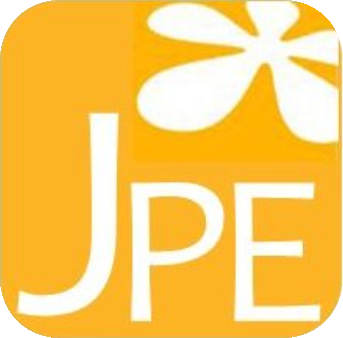 Note: Open the figures in this document in Adobe pdf for better visibility.Table S1.  Table with descriptions of all remnant temperate grassland sites and the Prairie Centennial Garden inside McCrory Gardens. All sites listed were sampled in 2019 in eastern South Dakota. Description includes site name, county name, latitude & longitude, size (in hectares) and ownership of sites.Table S2. All pollinators observed and identified in the Prairie Centennial Garden within McCrory Gardens, Brookings, South Dakota in 2019. Insect pollinators that could not be identified to genus were identified to morphospecies. All insect pollinators could be identified to family except for two non-syrphid fly visitors we named Gen_Myst which make up < 0.5% of visitations. We also include number of total observed interactions of each pollinator from May through October 2019.Table S3. All the pollinators observed and identified in remnant temperate grassland sites in the Prairie Coteau region near Brookings, South Dakota in 2019. Insect pollinators that could not be identified to genus were identified to morphospecies. We also include number of remnant temperate grassland sites (out of 15 total) in which pollinators were present and the number of total observed interactions of each pollinator from May through October 2019.Table S4. All biotically-pollinated flowering plants identified in the Prairie Centennial Garden within McCrory Gardens, Brookings, South Dakota in 2019. All species except Epilobium sp. were identified to species level. Table S5. All biotically-pollinated flowering plants identified while sampling remnant temperate grassland sites in the Prairie Coteau region near Brookings, South Dakota in 2019. All species except Agrimonia sp. were identified to species level. We also include number of remnant temperate grassland sites (out of 15 total) in which pollinators were present and the number of total observed interactions of each pollinator from May through October. Table S6. Spearman rank correlations for pollinator diversities from early (May-June), mid (July-August), and late (September-October) seasons in the Prairie Centennial Garden in McCrory Gardens, Brookings, South Dakota in 2019. Total represents rank correlation results from data when all three seasons are consolidated. P-values were Bonferroni corrected for multiple comparisons. Any values where P < 0.05 are in bold. Table S7. Spearman rank correlations for plant diversities from early (May-June), mid (July-August), and late (September-October) seasons in the Prairie Centennial Garden in McCrory Gardens, Brookings, South Dakota in 2019. Total represents rank correlation results from data when all three seasons are consolidated. P-values were Bonferroni corrected for multiple comparisons. Any values where P < 0.05 are in bold. Table S8. Means of network metrics across all remnant temperate grassland sites in the Prairie Coteau region near Brookings, SD and network metrics of McCrory Gardens for all seasons using transects as our replicates in 2019 (Early: May – June, Mid: July – August, Late: September – October). Standard errors of means are placed in parentheses next to mean value. McCrory Gardens was only sampled once during the early and late seasons; thus we do not provide standard errors for these values. Figure S1. Distributions of Shannon diversity of a) pollinators at the functional group, family, and genus level and b) insect-pollinated plants at the family, genus, and species level between remnant temperate grassland sites (white bars) in the Prairie Coteau near Brookings, SD and McCrory Gardens (black bars) for each sampling season in 2019 (Early: May – June, Mid: July – August, Late: September – October). Distributions demonstrate diversity for all sites and are overlayed (i.e., not stacked) for comparison between sites. Height of bars refer to number of samples (sites) that fell within the diversity range indicated on the x-axis.Figure S2. Distribution of Jaccard similarity index values comparing pollinator functional group, family, and genus composition between remnant temperate grassland sites in the Prairie Coteau near Brookings, SD and McCrory Gardens in a) early season (May – June), b) mid-season (July – August), and c) late-season (September – October) of 2019. All sites are represented on the x and y axis. Jaccard Similarity index ranges from 0 to 1, with a value of 0 indicating sites are completely dissimilar and 1 indicating sites completely overlap in composition. Warmer, lighter tones on the chart indicate values that are approaching 1. Figure S3. Non-metric multidimensional scaling plots (NMDS) using Jaccard dissimilarity for all pollinators (May – October 2019) illustrate the difference in a) functional group, b) family, and c) genus composition between McCrory Gardens and remnant temperate grassland sites in the Prairie Coteau region near Brookings, SD. McCrory Gardens is distinguished with an asterisk. Figure S4. Distributions of Jaccard similarity index values comparing insect-pollinated plant family, genus, and species composition between remnant temperate grassland sites in the Prairie Coteau near Brookings, SD and McCrory Gardens in a) the entire season (May – October), b) early season (May – June), c) mid-season (July – August), and d) late-season (September – October) of 2019. All sites are represented on the x and y axis. Jaccard Similarity index ranges from 0 to 1, with a value of 0 indicating sites are completely dissimilar and 1 indicating sites completely overlap in composition. Warmer, lighter tones on the chart indicate values that are approaching 1. Figure S5. Non-metric multidimensional scaling plots (NMDS) using Jaccard dissimilarity for all plants (May – October 2019) illustrate the difference in a) family, b) genus, and c) species composition between McCrory Gardens and remnant temperate grassland sites in the Prairie Coteau region near Brookings, SD. McCrory Gardens is distinguished with an asterisk.Site Name CountyLatitude and LongitudeSize (ha)OwnershipPrairie Centennial Garden in McCrory GardensBrookings44.313976, -96.7691750.16South Dakota State University Sioux PrairieMoody44.031099, -96.78371081Nature Conservancy  Brookings PrairieBrookings44.252489, -96.81031016City of BrookingsAurora Prairie Brookings44.262012, -96.70458112Nature Conservancy Oak lake Deuel44.509589, -96.532529231South Dakota State University Deer CreekBrookings44.469750, -96.50218191South Dakota Game, Fish and ParksSeverson WPA Brookings44.714526, -96.50038881U.S. Fish and Wildlife Service Seven-mile fen Deuel44.748073, -96.53557288Nature Conservancy Jacobson Fen Deuel44.793818, -96.62770765Nature Conservancy Coteau Lakes  Deuel44.819894, -96.728137239South Dakota Game, Fish and ParksAltamontDeuel44.860664, -96.71067581South Dakota Game, Fish and ParksAltamont PrairieDeuel44.887370, -96.53340325Nature Conservancy Coteau Prairie Deuel44.904428, -96.719979169U.S. Fish and Wildlife Service Round Bullhead 1Deuel44.933864, -96.8284118South Dakota Game, Fish and ParksRound Bullhead 2 Deuel44.920024,   -96.828519433South Dakota Game, Fish and ParksGary Gulch Deuel44.790391, -96.46834549South Dakota Game, Fish and ParksPollinatorsFamilyFunctional GroupsTotal number of interactions from May – OctoberAgapostemon spp.HalictidaeSmall bee12Agapostemon sp. 1HalictidaeSmall bee1Agapostemon sp. 2HalictidaeSmall bee4Allographta obliquaSyrphidaeSyrphid9Andrena sp. 1AndrenidaeSmall bee11Andrena sp. 2AndrenidaeSmall bee3Andrena sp. 3AndrenidaeSmall bee42Andrena sp. 4AndrenidaeSmall bee5Andrena sp. 5AndrenidaeSmall bee4Anthophora terminalesApidaeSmall bee9Apis melliferaApidaeHoneybee25Archytas sp. 1TachinidaeNon-syrphid fly162Bombus spp.ApidaeLarge bee80Bombus griseocollisApidaeLarge bee20Bombus impatiensApidaeLarge bee14Bombus bimaculatusApidaeLarge bee24Bracon sp. BraconidaeSmall wasp1Ceratina sp. 1ApidaeSmall bee5Cerceris sp. 1CrabronidaeSmall wasp24Cerceris sp. 2CrabronidaeSmall wasp3Chauliognathus pensylvanicusCantharidaeBeetle372Cisseps fulvicollisErebidaeLepidopteran5Crabronina sp. 1CrabronidaeSmall wasp11Danaus plexippusNymphalidaeLepidopteran36Diabrotica barberiChrysomelidaeBeetle2Eristalis-BFBFSyrphidaeSyrphid23Eristalis transveraSyrphidaeSyrphid3Eristalis spp.SyrphidaeSyrphid28Gen_Antho spp.AnthocoridaeHemiptera8Gen_Bomby spp.BombyliidaeNon-syrphid fly1Gen_Calli spp.CalliphoridaeNon-syrphid fly153Gen_Chlor spp.ChloropidaeNon-syrphid fly10Gen_Chrysid spp.ChrysididaeSmall wasp11Gen_Chrys sp. 1ChrysomelidaeBeetle3Gen_Dolic spp.DolichopodidaeNon-syrphid fly6Gen_Halic sp. 1HalictidaeSmall bee5Gen_Halic spp.HalictidaeSmall bee2Gen_Ichne spp.IchneumonidaeSmall wasp2Gen_Mirid spp.MiridaeHemiptera3Gen_Musci spp.MuscidaeNon-syrphid fly225Gen_Myst sp. 1Gen_MystNon-syrphid fly3Gen_Myst sp. 2Gen_MystNon-syrphid fly13Gen_Noctu spp.NoctuidaeLepidopteran1Gen_Sarco spp.SarcophagidaeNon-syrphid fly27Gen_Strat spp.StratiomyidaeNon-syrphid fly2Gen_Syrph sp. 1SyrphidaeSyrphid8Gen_Syrph spp.SyrphidaeSyrphid8Gen_Syrph sp. 2SyrphidaeSyrphid16Gen_Syrph sp. 3SyrphidaeSyrphid1Gen_Syrph sp. 4SyrphidaeSyrphid1Gen_Vespi spp.VespidaeLarge wasp21Halictus spp.HalictidaeSmall bee52Helophilus sp. 1SyrphidaeSyrphid133Hylaeus sp. 1ColletidaeSmall bee34Lasioglossum spp.HalictidaeSmall bee3Lejops spp.SyrphidaeSyrphid7Megachile brevisMegachilidaeSmall bee107Melissodes spp.ApidaeSmall bee2Melissodes sp. 1ApidaeSmall bee23Melissodes sp. 2ApidaeSmall bee4Melissodes sp. 3ApidaeSmall bee3Melissodes sp. 4ApidaeSmall bee2Melissodes sp. 5ApidaeSmall bee137Merodon equestrisSyrphidaeSyrphid2Papilio glaucusPapilionidaeLepidopteran3Parancistrocerus sp. 1VespidaeSmall wasp119Phyllotreta spp.ChrysomelidaeBeetle1Phyllotreta sp. 1ChrysomelidaeBeetle1Phyllotreta vitattaChrysomelidaeBeetle1Polistes spp.VespidaeLarge wasp2Polistes fuscatusVespidaeLarge wasp2Sphaerophoria sp. 1SyrphidaeSyrphid2Sphecius speciosusCrabronidaeLarge wasp5Sphecius spp.CrabronidaeLarge wasp4Sphex pensylvanicusSphecidaeLarge wasp4Stratiomys sp. 1StratiomyidaeNon-syrphid fly41Stratiomys sp. 2StratiomyidaeNon-syrphid fly23Syritta sp. 1SyrphidaeSyrphid92Tetraopes tetrophthalmusCerambycidaeBeetle3Toxomerus spp.SyrphidaeSyrphid854Vanessa atalantaNymphalidaeLepidopteran12PollinatorsFamilyFunctional GroupNumber of sitesTotal number of interactions from May – OctoberAgapostemon spp.HalictidaeSmall bee10163Agapostemon sp. 1 HalictidaeSmall bee38Agapostemon sp. 2HalictidaeSmall bee196Allographta spp. SyrphidaeSyrphid fly11Andrena spp. AndrenidaeSmall bee38Apis melliferaApidaeHoney bee71218Archytas sp. 1 TachinidaeNon-syrphid fly670Augochlora spp.HalictidaeSmall bee17Augochlorella sp. 1HalictidaeSmall bee13Boloria bellonaNymphalidaeLepidopteran34Bombus bimaculatus ApidaeLarge bee25Bombus borealisApidaeLarge bee232Bombus griseocollisApidaeLarge bee9332Bombus huntii ApidaeLarge bee12Bombus impatiens ApidaeLarge bee636Bombus pensylvanicusApidaeLarge bee564Bombus spp. ApidaeLarge bee2162Bracon spp.BraconidaeSmall wasp14Ceratina spp.ApidaeSmall bee39Cercyonis pegallaNymphalidaeLepidopteran412Chauliognathus pensylvanicusCantharidaeBeetle14850Cisseps fulvicollisErebidaeLepidopteran9173Coleophora sp. 1ColeophoridaeLepidopteran12Coleophora sp. 2ColeophoridaeLepidopteran444Coleophora spp. ColeophoridaeLepidopteran12Colias philodicePieridaeLepidopteran56Cupido comyntasLycaenidaeLepidopteran25Danaus plexippusNymphalidaeLepidopteran811Diabrotica sp. 1ChrysomelidaeBeetle211Enodia anthedonNymphalidaeLepidopteran36Eristalis transversa SyrphidaeSyrphid fly311Eristalis-BFBF sp. 1SyrphidaeSyrphid fly324Eristalis-BWFBF sp. 2SyrphidaeSyrphid fly333Eristalis-FBF sp. 3SyrphidaeSyrphid fly10402Eristalis-FBFLA sp. 4SyrphidaeSyrphid fly15Eristalis-OFBF sp. 5SyrphidaeSyrphid fly777Eristalis-WFBF sp. 6SyrphidaeSyrphid fly224Gen_Andren spp. AndrenidaeSmall bee214Gen_Antho spp. AnthomyiidaeNon-syrphid fly414Gen_Bombylii spp.BombyliidaeNon-syrphid fly24Gen_Calliphor spp. CalliphoridaeNon-syrphid fly11259Gen_Ceramby spp. CerambycidaeBeetle35Gen_Chironom spp. ChironomidaeNon-syrphid fly23Gen_Chloro spp.ChloropidaeNon-syrphid fly13401Gen_Chryso sp. 1ChrysomelidaeBeetle8143Gen_Chryso spp.ChrysomelidaeBeetle335Gen_Chrysopid spp. ChrysopidaeNon-syrphid fly11Gen_Crambi spp.CrambidaeLepidopteran23Gen_Culici spp.CulicidaeNon-syrphid fly37Gen_Dolicho spp. DolichopodidaeNon-syrphid fly127Gen_Elachis spp.ElachisitidaeLepidopteran11Gen_Fannii sp. 1 FanniidaeNon-syrphid fly349Gen_Fannii spp.FanniidaeNon-syrphid fly13Gen_Halic spp. HalictidaeSmall bee746Gen_Hesp spp. HesperidaeLepidopteran510Gen_Ichi spp. IchneumonidaeSmall wasp411Gen_Lampyr sp. 1LampyiridaeBeetle12Gen_Mega spp. MegachilidaeSmall bee135Gen_Meloi sp. 1 MeloidaeBeetle12Gen_Meloi spp. MeloidaeBeetle824Gen_Mely spp. MelyridaeBeetle17Gen_Miri spp. MiridaeHemiptera38Gen_Musc sp. 1 MuscidaeNon-syrphid fly13Gen_Musc spp. MuscidaeNon-syrphid fly13755Gen_Noctu spp. NoctuidaeLepidopteran11Gen_PentPentatomidaeHemiptera38Gen_Pompi sp. 1PompilidaeSmall wasp11Gen_Pompi spp.PompilidaeLarge wasp26Gen_Pyrgot sp. 1PyrgotidaeNon-syrphid fly11Gen_Sarco spp. SarcophagidaeNon-syrphid fly10139Gen_Spheci spp. SphecidaeLarge wasp14Gen_Sphing spp. SphingidaeLepidopteran16Gen_Strat sp. 1StratiomyidaeNon-syrphid fly422Gen_Strat spp.StratiomyidaeNon-syrphid fly333Gen_Syr sp. 1SyrphidaeSyrphid fly11Gen_Syr sp. 2SyrphidaeSyrphid fly215Gen_Syr spp.SyrphidaeSyrphid fly110Gen_Tachin spp. TachinidaeNon-syrphid fly11Gen_Tephrit spp.TephritidaeNon-syrphid fly327Gen_Ulidii spp.UlidiidaeNon-syrphid fly780Gen_Weev spp.CurculionidaeBeetle936Halictus  spp.HalictidaeSmall bee10542Helophilus sp. 1 SyrphidaeSyrphid fly524Helophilus spp.SyrphidaeSyrphid fly239Hemyda spp.TachinidaeNon-syrphid fly11Heriades spp.MegachilidaeSmall bee113Hylaeus sp. 1 ColletidaeSmall bee213Hylaeus spp.ColletidaeSmall bee22Junonia coeniaNymphalidaeLepidopteran11Lasioglossum spp.HalictidaeSmall bee9457Lithurgopsis spp.MegachilidaeSmall bee11Megachile spp.MegachilidaeSmall bee18Melissodes spp.ApidaeSmall bee623Merodon equestrisSyrphidaeSyrphid fly12Nomada spp.ApidaeSmall bee16Parasyrphus sp. 1SyrphidaeSyrphid fly388Parhelophilus spp.SyrphidaeSyrphid fly335Phyciodes pulchellaNymphalidaeLepidopteran58Phyllotreta sp. 1ChrysomelidaeBeetle3110Pseudopanurgus spp.AndrenidaeSmall bee22Speyeria idaliaNymphalidaeLepidopteran22Sphaerophoria spp.SyrphidaeSyrphid fly554Stratiomys spp.StratiomyidaeNon-syrphid fly33Syritta sp. 1SyrphidaeSyrphid fly782Toxomerus spp.SyrphidaeSyrphid fly152125SpeciesCommon NameFamilyAchillea millefoliumCommon yarrowAsteraceaeAllium stellatumPrairie onionAmaryllidaceaeAsclepias incarnataSwamp milkweedApocynaceaeAsclepias tuberosaButterflyweedApocynaceaeCoreopsis tictoria Plains coreopsisAsteraceaeDalea purpureaPurple prairie cloverFabaceaeEchinacea angustifolia Narrow-leaved coneflowerAsteraceaeEpilobium sp. WillowherbOnagraceaeErigeron canadensis HorseweedAsteraceaeErigeron philadelphicusPhiladelphia fleabaneAsteraceaeEupatorium perfoliatum Common bonesetAsteraceaeGaillardia aristataCommon blanketflowerAsteraceaeGaillardia x grandiflora Mesa yellowAsteraceaeHeliopsis helianthoidesSmooth oxeyeAsteraceaeHelianthus maximilianiMaximilian sunflowerAsteraceaeLiatris spicata Floristan white blazing starAsteraceaeLiatris asperaButton blazing starAsteraceaeLiatris ligulistylisMeadow blazing starAsteraceaeLiatris punctataDotted blazing starAsteraceaeLiatris pycnostachyaPrairie blazing starAsteraceaeLinum flavumGolden flaxLinaceaeLythrum salicaria Purple loosestrifeLythraceaeMonarda fistulosaWild bergamotLamiaceaeRudbeckia fulgida var. sullivantiiGoldstrumAsteraceaeSolidago giganteaLate goldenrodAsteraceaeSolidago rigidaStiff goldenrodAsteraceaeSymphyotrichum novae-angliaeNew England asterAsteraceaeTeucrium canadense Canada germanderLamiaceaeVeronicastrum virginicumCulver's rootPlantaginaceaeSpeciesFamilyCommon nameNumber of sites presentAchillea millefoliumAsteraceaeCommon yarrow6Agoseris glaucaAsteraceaeFalse dandelion2Agrimonia sp.RosaceaeAgrimony2Allium stellatum‎AmaryllidaceaePrairie onion7Amorpha canescensFabaceaeLead plant6Anemone canadensisRanunculaceaeMeadow anemone9Anticlea elegansMelanthiaceaeMountain deathcamas3Apocynum cannabinumApocynaceaePrairie dogbane1Artemisia absinthiumAsteraceaeAbsinthe wormwood1Asclepias stenophyllaApocynaceaeSlim leaf milkweed2Asclepias syriacaApocynaceaeCommon milkweed3Astragalus agrestisFabaceaePurple milkvetch5Astragalus canadensisFabaceaeCanadian milkvetch1Brickellia eupatorioidesAsteraceaeFalse boneset1Carduus nutansAsteraceaeMusk thistle4Cerastium arvenseCaryophyllaceaePrairie chickweed1Cirsium arvenseAsteraceaeCanada thistle11Cirsium floodmaniiAsteraceaeFloodman’s thistle4Dalea candidaFabaceaeWhite prairie clover5Dalea purpureaFabaceaePurple prairie clover5Daucus carotaApiaceaeQueen Anne’s lace1Desmodium illinoenseFabaceaeIllinois tick trefoil1Doellingeria umbellataAsteraceaeFlat-top aster2Echinacea angustifoliaAsteraceaePurple coneflower2Erigeron philidelphicusAsteraceaeDaisy fleabane3Erigeron strigosusAsteraceaePrairie fleabane2Euphorbia esulaEuphorbiaceaeLeafy spurge4Eupatorium maculatumAsteraceaeSpotted joe-pye weed2Fragaria virginianaRosaceaeWild strawberry2Gaillardia aristataAsteraceaeCommon gaillardia1Gallium borealeRubiaceaeNorthern bedstraw4Gentiana andrewsiiGentianaceaeBottle gentian1Geum triflorumRosaceaePrairie smoke2Glycyrrhiza lepidotaFabaceaeAmerican licorice3Grindelia squarrosaAsteraceaeCurly-cup gumweed1Helenium autumnaleAsteraceaeSneezeweed3Heliopsis helianthoidesAsteraceaeSmooth oxeye8Helianthus maximilianiAsteraceaeMaximilian sunflower3Helianthus nuttalliiAsteraceaeNutall’s sunflower5Helianthus pauciflorusAsteraceaeStiff sunflower8Hypoxis hirsutaAmaryllidaceaeCommon goldstar3Liatris ligulistylisAsteraceaeMeadow blazing star3Linaria vulgarisPlantaginaceaeYellow toadflax2Lithospermum canescensBoraginaceaeHoary puccoon5Lobelia siphiliticaCampanulaceaeBlue cardinal flower1Lobelia spicataCampanulaceaePale spike lobelia2Lycopus asperLamiaceaeRough bugleweed2Lythrum alatumLythraceaeWinged loosestrife1Melilotus albusFabaceaeWhite sweetclover10Medicago lupulinaFabaceaeBlack medick6Melilotus officinalusFabaceaeYellow sweetclover9Medicago sativaFabaceaeAlfalfa5Monarda fistulosaLamiaceaeWild bergamot6Mulgedium pulchellumAsteraceaeShowy blue lettuce2Oxalis violaceaOxalidaceaeViolet wood-sorrel4Packera plattensisAsteraceaePrairie ragwort1Pediomelum argophyllumFabaceaeSilverleaf scurfpea5Phlox pilosaPolemoniaceaeDowny phlox2Ratibida columniferaAsteraceaeUpright prairie coneflower6Ratibida pinnataAsteraceaeGray-headed coneflower3Rosa acicularisRosaceaeWild rose4Rudbeckia hirtaAsteraceaeBlack-eyed susan2Silene vulgarisCaryophyllaceaeBladder campion1Sisyrinchium campestreIridaceaePrairie blue-eyed grass3Sisyrinchium montanumIridaceaeStrict blue-eyed grass1Solidago canadensisAsteraceaeCanada goldenrod1Solidago giganteaAsteraceaeGiant goldenrod6Solidago missouriensisAsteraceaeMissouri goldenrod5Solidago ptarmicoidesAsteraceaeUpland white goldenrod1Solidago rigidaAsteraceaeStiff goldenrod2Sonchus arvensisAsteraceaeField sow thistle10Stachys palustrisLamiaceaeMarsh woundwort3Symphyotrichum ericoidesAsteraceaeWhite heath aster5Symphyotrichum lanceolatumAsteraceaeLance-leaf aster3Symphyotrichum novae-angliaeAsteraceaeNew England aster1Symphyotrichum sericeumAsteraceaeSilky aster1Symphoricarpos occidentalisCaprifoliaceaeWestern snowberry4Taraxacum officinalisAsteraceaeCommon dandelion5Tragopogon dubiusAsteraceaeYellow salsify2Trifolium repensFabaceaeWhite clover2Trifolium pratenseFabaceaeRed clover5Verbena strictaVerbenaceaeHoary vervain2Verbascum thapsusScrophulariaceaeCommon mullien1Verbena urticifoliaVerbenaceaeWhite vervain1Viola nephrophyllaViolaceaeNorthern bog violet1Viola pedatifidaViolaceaePrairie violet2Zizia apteraApiaceaeHeart-leaved golden alexander5TaxaSeasonDiversity metricrp-valuePollinatorTotalFunctional & Family0.480.17PollinatorTotalFunctional & Genus0.450.19PollinatorTotalFamily & Genus0.380.28PollinatorEarlyFunctional & Family0.480.17PollinatorEarlyFunctional & Genus0.450.19PollinatorEarlyFamily & Genus0.380.28PollinatorMidFunctional & Family0.480.17PollinatorMidFunctional & Genus0.450.19PollinatorMidFamily & Genus0.380.28PollinatorLateFunctional & Family0.480.17PollinatorLateFunctional & Genus0.450.19PollinatorLateFamily & Genus0.380.28TaxaSeasonDiversity metricrp-valuePlantTotalFamily & Genus0.870.001PlantTotalFamily & Species0.870.001PlantTotalGenus & Species1< 0.001PlantEarlyFamily & Genus0.870.001PlantEarlyFamily & Species0.870.001PlantEarlyGenus & Species1< 0.001PlantMidFamily & Genus0.870.001PlantMidFamily & Species0.870.001PlantMidGenus & Species1< 0.001PlantLateFamily & Genus0.870.001PlantLateFamily & Species0.870.001PlantLateGenus & Species1< 0.001SeasonSiteNestednessConnectanceNetwork SpecializationEarlyPrairies25 (4.5)0.50 (0.03)0.56 (0.07)EarlyMcCrory280.380.26MidPrairies26 (1.9)0.40 (0.02)0.60 (0.04)MidMcCrory29 (1.6)0.29 (0.02)0.64 (0.05)LatePrairies34 (7.4)0.45 (0.05)0.80 (0.13)LateMcCrory170.670.35